TanzaniaTanzaniaTanzaniaTanzaniaJuly 2030July 2030July 2030July 2030SundayMondayTuesdayWednesdayThursdayFridaySaturday12345678910111213Saba Saba DayMaulid Day141516171819202122232425262728293031NOTES: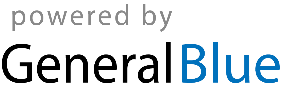 